Las aventuras de un profesor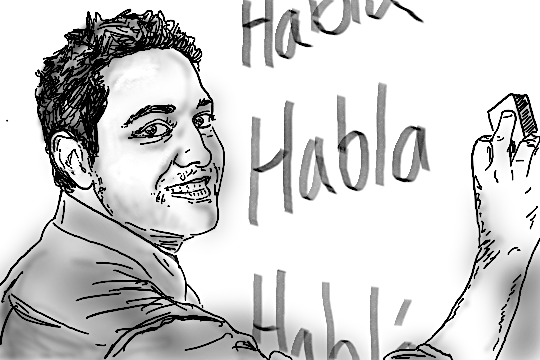 Va a escuchar a Alfonso, un profesor de historia, 
que habla de una época inolvidable de su vida. Complete las frases (1-7) con 1-6 palabras. "------------------------------------------------------------------0EjemploAlfonso tuvo la oportunidad de trabajar en Alemania/en el extranjero.1Primero pensaba en tres posibles lugares para trabajar: 2Llegar a Bad Nenndorf fue un contraste para él porque viene de …3La pregunta con mayor importancia para Alfonso fue la de cómo …(solo una opción)4Cuando llegó a su destino, se encontraba con …5Cuando se presentó ante sus nuevos colegas, se sentía …6Para Alfonso, algunos de sus antiguos colegas actualmente …7Alfonso no había conocido nunca a estudiantes tan …(solo una opción)